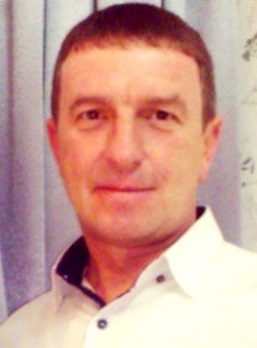 Стягов Виктор ВикторовичТРУДОВАЯ ДЕЯТЕЛЬНОСТЬКонтактные телефоны: моб.: +7 (918) 488-35-81Дата рождения16 июля 1974 годаМесто рожденияст. Тбилисская, Тбилисского района, Краснодарского краяАдрес постоянной регистрацииКраснодарский край, Тбилисский район,пер. Пушкинский, 6  Образование (когда и какие учеб. заведения закончил) Высшее, Майкопский государственный университет, г. МайкопСпециальность по образованию юриспруденцияУченая степеньнетНахождение в статусе депутатавыборных органов2019 год депутат четвертого созыва Тбилисского сельского поселения Тбилисского районаГосударственные наградынетЧленство (участие) в общественных объединениях (организациях, движениях)нетЧленство в партии (год вступления)/беспартийныйб/пПартийная должностьнетГод начала - год окончанияДолжность, место работыс 1996 г. и по сегодняшний день АО ДСУ №7, заместитель генерального директора – начальник участка